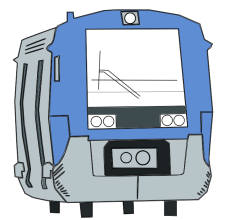 Fiche incidentÀ remettre à l’AUTRAIN – autrain@laposte.netOu à AUTRAIN - C/O MAURER David Mathieu - 11 rue de Lattre de Tassigny - 68140 MUNSTERDate :Arrêt :Heure :Sens : Colmar-Metzeral ou Metzeral-ColmarDescription de l’incident :